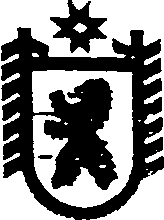 Республика КарелияАДМИНИСТРАЦИЯ СЕГЕЖСКОГО МУНИЦИПАЛЬНОГО РАЙОНАПОСТАНОВЛЕНИЕот  13  сентября  2017  года  №  633 СегежаОб утверждении плана проверок жилых помещений, предоставленных детям-сиротам и детям, оставшимся без попечения родителей, а также лицам из числа детей-сирот и детей, оставшихся без попечения родителей по договорам найма жилого помещения для детей-сирот и детей, оставшихся без попечения родителей, лиц из числа детей-сирот и детей оставшихся без попечения родителей, на IV квартал 2017 годаВ соответствии с Положением о порядке осуществления контроля за использованием жилых помещений, предоставленных детям-сиротам и детям, оставшимся без попечения родителей, а также лицам из числа детей-сирот и детей, оставшихся без попечения родителей, утвержденным постановлением администрации Сегежского муниципального района от 11.11.2014 № 1459 (в редакции постановления от 23.06.2016 № 550), администрация Сегежского муниципального района                                 п о с т а н о в л я е т:Утвердить прилагаемый план проверок жилых помещений, предоставленных детям-сиротам и детям, оставшимся без попечения родителей, а также лицам из числа детей-сирот и детей, оставшихся без попечения родителей по договорам найма жилого помещения для детей-сирот и детей, оставшихся без попечения родителей, лиц из числа детей-сирот и детей, оставшихся без попечения родителей, на  IV квартал 2017 года.Контроль за исполнением настоящего постановления возложить на заместителя главы администрации Сегежского муниципального района по социальным вопросам Е.А. Антонову.Отделу информационных технологий и защиты информации  администрации Сегежского муниципального района (Т.А.Слиж) обнародовать настоящее постановление путем размещения официального текста настоящего постановления в информационно-телекоммуникационной сети «Интернет» на официальном сайте администрации Сегежского муниципального района  http://home.onego.ru/~segadmin.           Глава администрацииСегежского муниципального  района                                                           Ю.В.ШульговичРазослать: в дело, членам Комиссии.                УТВЕРЖДЕНпостановлением администрацииСегежского муниципального районаот  13  сентября  2017 г. №  633Планпроверок жилых помещений, предоставленных детям-сиротам и детям, оставшимся без попечения родителей, а также лицам из числа детей-сирот и детей, оставшихся без попечения родителей по договорам найма жилого помещения для детей-сирот и детей, оставшихся без попечения родителей, лиц из числа детей-сирот и детей, оставшихся без попечения родителей, на IV квартал 2017 года№п/пАдрес жилого помещенияПериод проведения проверокПеречень запрашиваемых документов1.Республика Карелия, Сегежский район, г. Сегежа, ул. Лейгубская, д. № 2, кв. № 22октябрь2017 г.Сведения о задолженности по оплате за содержание жилого помещения и коммунальные услуги2.Республика Карелия, Сегежский район, г. Сегежа, ул. Мира, д. № 33, кв. № 40 ноябрь2017 г.Сведения о задолженности по оплате за содержание жилого помещения и коммунальные услуги3.Республика Карелия, Сегежский район, г. Сегежа, ул. Владимирская,   д. № 10а, кв. № 68декабрь2017 г.Сведения о задолженности по оплате за содержание жилого помещения и коммунальные услуги